NÁVRHUZNESENIE VLÁDY SLOVENSKEJ REPUBLIKYč. ...z  .......k návrhu zákona, ktorým sa mení a dopĺňa zákon č. 395/2002 Z. z. o archívoch a registratúrach a o doplnení niektorých zákonov v znení neskorších predpisov a ktorým sa menia a dopĺňajú niektoré zákonyVládaschvaľujenávrh zákona, ktorým sa mení a dopĺňa zákon č. 395/2002 Z. z. o archívoch a registratúrach a o doplnení niektorých zákonov v znení neskorších predpisov a ktorým sa menia a dopĺňajú niektoré zákony;poverujepredsedu vlády predložiť vládny návrh zákona predsedovi Národnej rady Slovenskej republiky na ďalšie ústavné prerokovanie,ministra vnútra uviesť a odôvodniť vládny návrh zákona v Národnej rade Slovenskej republiky.Vykonajú:	predseda vlády minister vnútra Na vedomie:	predseda Národnej rady Slovenskej republikyČíslo materiálu:Predkladateľ:minister vnútra Slovenskej republiky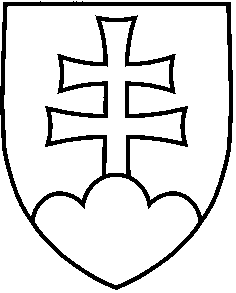 